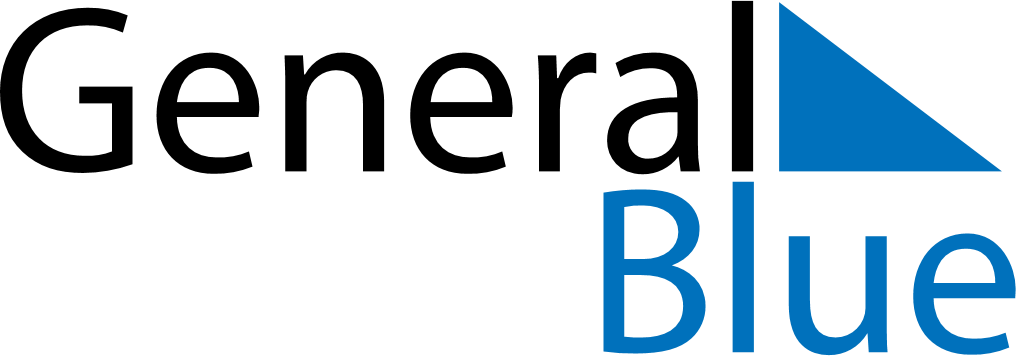 June 2024June 2024June 2024June 2024June 2024June 2024June 2024Zhongzhou, Chongqing, ChinaZhongzhou, Chongqing, ChinaZhongzhou, Chongqing, ChinaZhongzhou, Chongqing, ChinaZhongzhou, Chongqing, ChinaZhongzhou, Chongqing, ChinaZhongzhou, Chongqing, ChinaSundayMondayMondayTuesdayWednesdayThursdayFridaySaturday1Sunrise: 5:46 AMSunset: 7:44 PMDaylight: 13 hours and 58 minutes.23345678Sunrise: 5:46 AMSunset: 7:45 PMDaylight: 13 hours and 59 minutes.Sunrise: 5:46 AMSunset: 7:45 PMDaylight: 13 hours and 59 minutes.Sunrise: 5:46 AMSunset: 7:45 PMDaylight: 13 hours and 59 minutes.Sunrise: 5:45 AMSunset: 7:46 PMDaylight: 14 hours and 0 minutes.Sunrise: 5:45 AMSunset: 7:46 PMDaylight: 14 hours and 1 minute.Sunrise: 5:45 AMSunset: 7:47 PMDaylight: 14 hours and 1 minute.Sunrise: 5:45 AMSunset: 7:47 PMDaylight: 14 hours and 2 minutes.Sunrise: 5:45 AMSunset: 7:48 PMDaylight: 14 hours and 2 minutes.910101112131415Sunrise: 5:45 AMSunset: 7:48 PMDaylight: 14 hours and 3 minutes.Sunrise: 5:45 AMSunset: 7:49 PMDaylight: 14 hours and 3 minutes.Sunrise: 5:45 AMSunset: 7:49 PMDaylight: 14 hours and 3 minutes.Sunrise: 5:45 AMSunset: 7:49 PMDaylight: 14 hours and 4 minutes.Sunrise: 5:45 AMSunset: 7:50 PMDaylight: 14 hours and 4 minutes.Sunrise: 5:45 AMSunset: 7:50 PMDaylight: 14 hours and 4 minutes.Sunrise: 5:45 AMSunset: 7:50 PMDaylight: 14 hours and 5 minutes.Sunrise: 5:45 AMSunset: 7:51 PMDaylight: 14 hours and 5 minutes.1617171819202122Sunrise: 5:45 AMSunset: 7:51 PMDaylight: 14 hours and 5 minutes.Sunrise: 5:45 AMSunset: 7:51 PMDaylight: 14 hours and 5 minutes.Sunrise: 5:45 AMSunset: 7:51 PMDaylight: 14 hours and 5 minutes.Sunrise: 5:46 AMSunset: 7:51 PMDaylight: 14 hours and 5 minutes.Sunrise: 5:46 AMSunset: 7:52 PMDaylight: 14 hours and 6 minutes.Sunrise: 5:46 AMSunset: 7:52 PMDaylight: 14 hours and 6 minutes.Sunrise: 5:46 AMSunset: 7:52 PMDaylight: 14 hours and 6 minutes.Sunrise: 5:46 AMSunset: 7:52 PMDaylight: 14 hours and 6 minutes.2324242526272829Sunrise: 5:47 AMSunset: 7:53 PMDaylight: 14 hours and 6 minutes.Sunrise: 5:47 AMSunset: 7:53 PMDaylight: 14 hours and 5 minutes.Sunrise: 5:47 AMSunset: 7:53 PMDaylight: 14 hours and 5 minutes.Sunrise: 5:47 AMSunset: 7:53 PMDaylight: 14 hours and 5 minutes.Sunrise: 5:47 AMSunset: 7:53 PMDaylight: 14 hours and 5 minutes.Sunrise: 5:48 AMSunset: 7:53 PMDaylight: 14 hours and 5 minutes.Sunrise: 5:48 AMSunset: 7:53 PMDaylight: 14 hours and 5 minutes.Sunrise: 5:48 AMSunset: 7:53 PMDaylight: 14 hours and 4 minutes.30Sunrise: 5:49 AMSunset: 7:53 PMDaylight: 14 hours and 4 minutes.